 PRIMALPRIMAL.268494@2freemail.com                                                                                                                   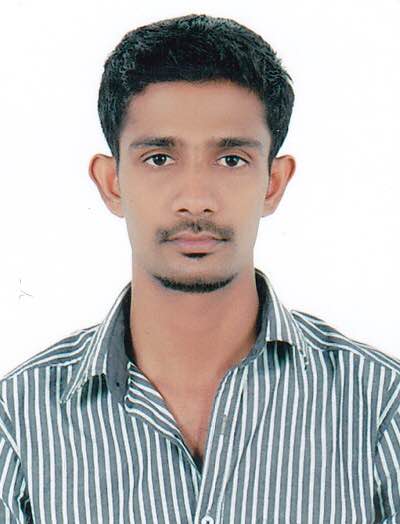 _______________________________________________                                                                                                                                              Objective:Keenly interested to obtain new challenges in high competitive environment, also looking for an innovative & challenging work environment with latest high technology where I can explore my professional caliber to achieve high degree of eminence in my profession and especially to the growth of any reputed organization.Professional Experience:More than 3 years of UAE experience in Logistics supervising and Inventory controlling in Warehouse Distributions.Moudah International FZ LLC, (2015 july to till date)IAL Logistics Emirates .LLC. Dubai, ( JULY- 2012 – 2015) Job Profile:Working as a Logistics supervisor and Inventory controller in Moudah International FZ LLC UAEPrepares and submit reports such as Import and Export Shipment Details.Responsible for maintaining a record of all outstanding purchase orders with external vendor.Product follow up status report, report of missing components, and all other reports as required by the Manager.Make delivery arrangements to various customers including orders of goods, inventory management, and managing people in the warehouse.Coordination with customers to ensure proper flow of inbound & outbound shipments to meet priorities.organize order fulfilment activities, documentation and files;Core team member in implementation and assisting & operation of Warehouse Management System ATMS (WMS). Should have good computer skills, adequate knowledge of inventory/stock control procedures
Ensure shipments’ and inventory transactions’ accuracyChecks and confirms invoices prior purchase with approval of the Operations Manager.Experienced in warehouse Operations and inventory clerk.Skills and knowledge of Inbound, Outbound &Inventory Procedures.Supervisory & Leadership skills in handling Warehouse Assistants and Teams.Ensures FIFO and LIFO is followed for all transaction.Involved in RF system based picking management.Location wise racking system control and monitoring.Monitoring the quality, quantity, cost and efficiency of the movement and storage of goods more than 40000 SKUs.Ensuring that the selection of handling unit matches with size of the product as well as storage area.Examine and inspect stock items for wear or defects & reporting any damage to our respective managers.Preparing Inventory based reports on stock count at the inbound, & outbound stage.Determine proper storage methods, identification, and stock location based on turnover, environmental factors, and physical capabilities of facilitiesPerform cycle counts.Verifying inventory computations by comparing them to physical counts of stock and investigating discrepancies or adjust errors.Implementing health and safety procedures.Involved in sales returns management & ensuring quick turnaround of materials at the staging area.
Pre-experienced:Handling the Export and Import documents in SATHVA CFS Tamilnadu as in the 3month training periods.Supervising LG electronics and home appliances in LG warehouse and handling the invoices of receipt and despatches.Handling warehouse supervising and inventory documents in IAL logistics in dubaiAcademic Profile:Passesd in Diploma in Logistics and Distribution Management course in SLMT NACEL certificate.Passed ITI diesel mechanic in GOVT ITI  Kerala cochin.Higher secondary studies.Professional Caliber:Ability to learn fastAbility to work under deadlines.Good team co-ordination skills.Ability to adjust in various working hours.Effective & efficient in handling warehousing and stock capable of interrelating to the supply and co worker.Possessed good adeptness in handling systematic and operation task.Can accurately perform responsibility with minimal supervision.Computer Skills:MS-Dos, MS-Office, Internet & Entertainment ElectronicsPersonal History:Date of Birth        : 27/11/1990Ntionality             : IndianMarital status       : singleSex                       : Male
Languages Known:English, Hindi, Tamil and Malayalam.*HOLDING VALID UAE DRIVING LICENSE I do here declare that the above information is correct and true to the Best of my knowledge and belief.References will be provided on request. 